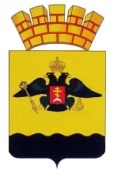 РЕШЕНИЕГОРОДСКОЙ ДУМЫ МУНИЦИПАЛЬНОГО ОБРАЗОВАНИЯ ГОРОД  НОВОРОССИЙСКот 27 декабря 2016 года 			                                                    № 132г. НовороссийскВ соответствии со статьей 33 Устава муниципального образования город Новороссийск, решением городской Думы муниципального образования город Новороссийск от 23 декабря 2016 года № 131 «Об избрании главы муниципального образования город Новороссийск», городская Дума муниципального образования город Новороссийск решила:      1. В связи с принесением присяги при вступлении в должность главы муниципального образования город Новороссийск считать Дяченко Игоря Алексеевича вступившим в должность главы муниципального образования город Новороссийск.     2. Опубликовать официально настоящее решение.     3. Настоящее решение вступает в силу с 27 декабря 2016 года.Председатель городской Думы                                                        А.В. Шаталов О вступлении Дяченко Игоря Алексеевича в должность главы муниципального образования город Новороссийск